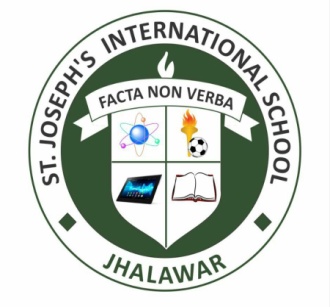 ST. JOSEPH’S INTERNATIONAL SCHOOL JHALAWARSCHOLARSHIP FORM 2020    (SCHOOL COPY)Class ____ NAME _____________________________________________DATE OF BIRTH ______________________________________________FATHER’S NAME _____________________________________________MOTHER’S NAME ____________________________________________PERMANENT ADDRESS ________________________________________________________________________________________________________________________________________________________________STUDENT’S ADHAAR NO.E-MAIL ID  ________________________________________.CONTACT . ……………………………Full Signature of Cadet                 		 		Full Signature of Father/Mother/Guardian           EXAM DATE:- 09/02/2020        100% SCHOLARSHIP   TIME: 9:30 -11:00 AMCONTACT:- 9351073874, 7073476134SCHOLARSHIP FORM 2020(PARENTS COPY)Class ____ NAME _____________________________DATE OF BIRTH ______________________________FATHER’S NAME ______________________________MOTHER’S NAME _____________________________PERMANENT ADDRESS ________________________________________________________________________________________________________________________SCHOOL NAME ________________________________________.CONTACT. ………………………………..Full Signature of Cadet                  			Full Signature of Father/Mother/Guardian           Recent photo in school uniform only with name and dateRecent photo in school uniform only with name and date